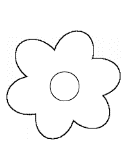 Sčítavaj.Odčítavaj.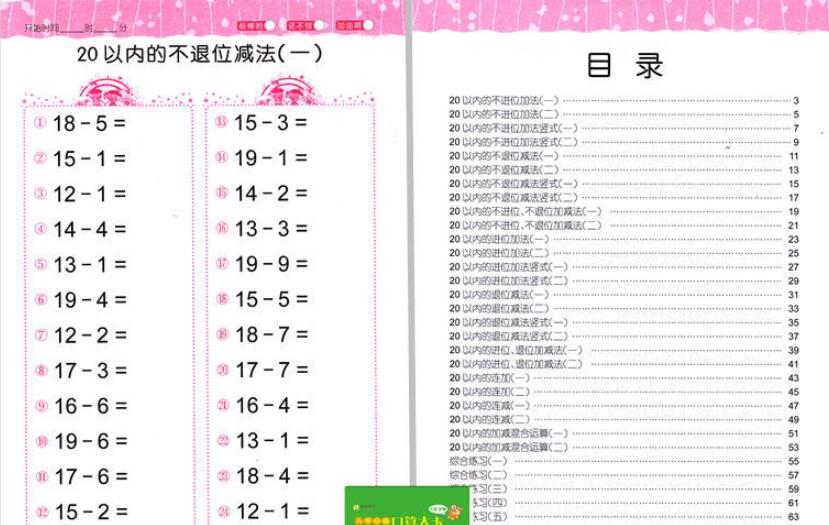 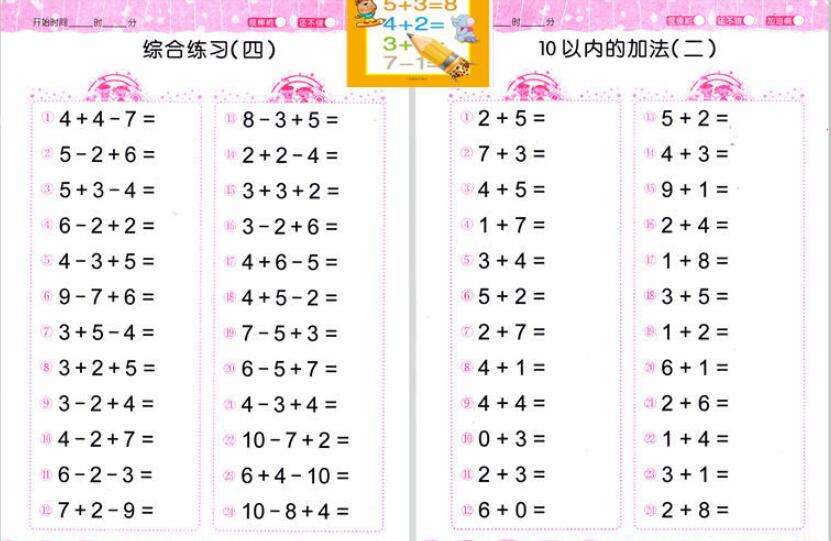 Sčítaj a odčítaj tri čísla.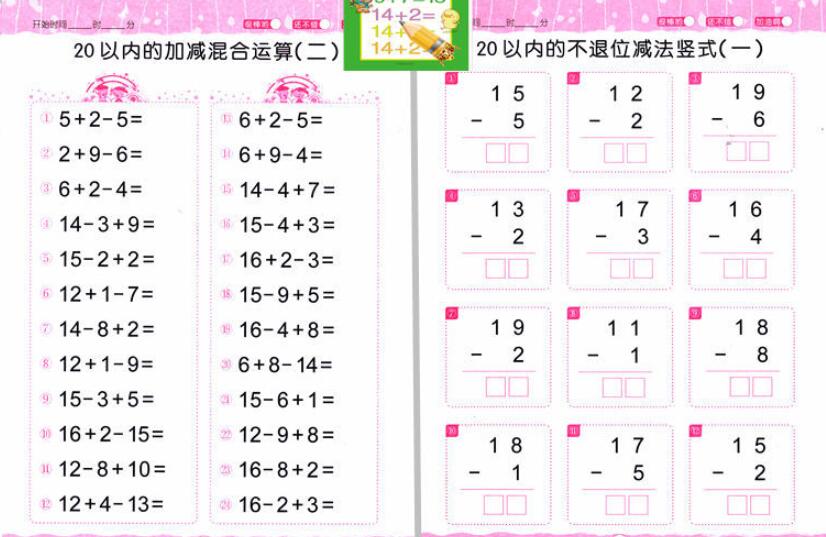 